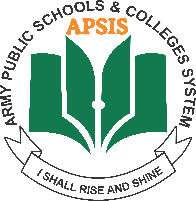 Summer Timings (Class VI-A Level)Session 2022-23Monday – ThursdayFridayPeriodsTimingsAssembly7 : 30 – 7 : 451st Period7 : 45 – 8 : 252nd Period8 : 25 – 9 : 053rd Period9 : 05 – 09 :454th Period09 : 45 – 10 : 25Break10 : 25 – 10 : 455th Period10 : 45 – 11 : 306th Period11 : 30 – 12 : 107th Period12 : 10 – 12 : 508th Period12 : 50 – 1 : 30PeriodsTimings*Class Assembly7 : 30 – 7 : 351st Period7 : 35 – 8 : 152nd Period8 : 15 – 8 : 553rd Period8 : 55 – 9 : 354th Period9 : 35 – 10 : 15Break10 : 15 – 10 : 355th Period10 : 35 – 11 : 156th Period11 : 15 – 11 : 557th Period11 : 55 – 12 : 35